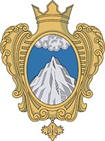 Администрация                                                                                                         муниципального образования                                                                           Копорское  сельское  поселение                                                                                   Ломоносовского района Ленинградской областиПОСТАНОВЛЕНИЕот 16 сентября 2019 г.                                                                                      № 39В соответствии с Федеральным законом от 27.07.2010 № 210-ФЗ «Об организации предоставления государственных и муниципальных услуг», постановлением Правительства Российской Федерации от 11.11.2005 № 679 «О Порядке разработки и утверждения административных регламентов исполнения государственных функций (предоставления государственных услуг)», постановлением Правительства Ленинградской области от 05.03.2011 № 42 «Об утверждении Порядка разработки и утверждения административных регламентов исполнения государственных функций (предоставления государственных услуг) в Ленинградской области ПОСТАНОВЛЯЕТ:Внести в Административный регламент по предоставлению муниципальной услуги «Предоставление права на размещение нестационарного торгового объекта на территории муниципального образования Копорское сельское поселение МО Ломоносовский муниципальный район Ленинградской области», утвержденный постановлением Администрации МО Копорское сельское поселение от 07.11.2017 № 76 следующие изменения и дополнения:  Внести изменение и дополнения в раздел II Стандарт предоставления муниципальной услуги:пункт 2.3. Результатом предоставления муниципальной услуги является: - выписка из текстовой части Схемы, по форме, утвержденной Приказом Комитета по развитию малого, среднего бизнеса и потребительского рынка от 12 марта 2019 г. № 4 «О порядке разработки и утверждения схем размещения нестационарных торговых объектов на территории муниципальных образований Ленинградской области», согласно Приложению № 2.Дополнить пункт 2.5. Правовыми основаниями для предоставления муниципальной услуги являются: Приказ Комитета по развитию малого, среднего бизнеса и потребительского рынка от 12 марта 2019 г. № 4 «О порядке разработки и утверждения схем размещения нестационарных торговых объектов на территории муниципальных образований Ленинградской области».Настоящее постановление вступает в силу со дня его подписания и подлежит официальному обнародованию на официальном сайте МО Копорское сельское поселение в сети Интернет.Контроль за исполнением настоящего постановления оставляю за собой.Врио главы администрации 					Т.Д. Цаплийо внесении изменений и дополнений в административный регламент предоставления муниципальной услуги «Предоставление права на размещение нестационарного торгового объекта на территории муниципального образования Копорское сельское поселение МО Ломоносовский муниципальный район Ленинградской области»